ОРГАНИЗАЦИЯ РЕЛИГИОВЕДЧЕСКОГО ПРОСВЕЩЕНИЯДЕТЕЙ 6-7 ЛЕТИ.В. ЮдинаМБДОУ «Добрянский детский сад №19»музыкальный руководитель       Наш детский сад №19 г. Добрянка работает в статусе ОПП по теме «Дидактическое                               сопровождение социально – коммуникативного развития детей дошкольного возраста» под руководством научного руководителя кандидата педагогических наук, доцента кафедры дошкольной педагогики и психологии Пермского государственного гуманитарно – педагогического университета Григорьевой Ю.С. Социально – коммуникативное развитие одно из направлений ФГОС.    На организационном этапе я реализовала краткосрочный педагогический проект  по теме: «Организация религиоведческого просвещения детей 6-7 лет».     Мы живем во время больших перемен, когда над человечеством нависла угроза духовного оскудения личности, опасность утраты нравственных ориентиров: рушатся традиции, забываются обычаи, рвутся нити, связывающие старшее и младшее поколение.     Современному человеку необходимо знать свои корни, знакомиться с истоками православной культуры, чтобы не утратить нравственных ориентиров.Исходя из проблемы нами была поставлена цель:Знакомство детей с основами православной культуры в процессе религиоведческого просвещения. Намечены задачи:  •   Формировать у детей первоначальные представления о духовном мире и познакомить с основными религиозными понятиями в соответствии с их возрастом.•   Заинтересовать родителей в реализации проекта. •   Дать представление детям об истории возникновения православного праздника - Пасха.Для решения поставленных задач составили план реализации проекта.- Проведено анкетирование родителей в вопросах религиоведческого просвещения детей старшего дошкольного возраста. Результаты анкетирования отражены в диаграмме.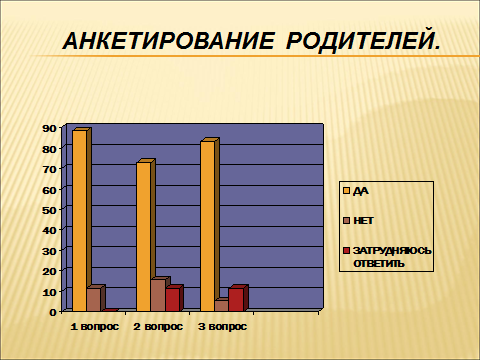 Реализация плана раскрыла много интересного детям. Для работы с детьми по организации религиоведческого просвещения детей 6-7 лет использовали разные формы работы.- Посещение храма вызвало большой интерес у детей, они внимательно слушали преподавателя воскресной школы, задавали вопросы  и с неподдельным удовольствием любовались убранством храма.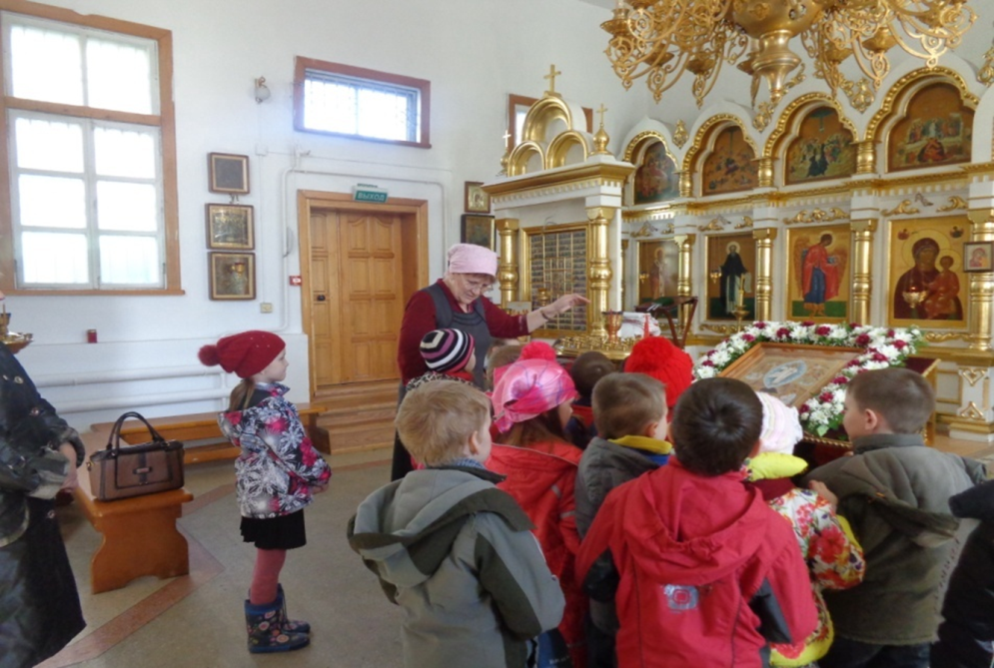 - Преподаватели  православной  воскресной  школы провели беседу на тему «СВЕТЛАЯ ПАСХА» для детей и их родителей. Слушатели узнали о происхождении праздника и пасхальных традициях.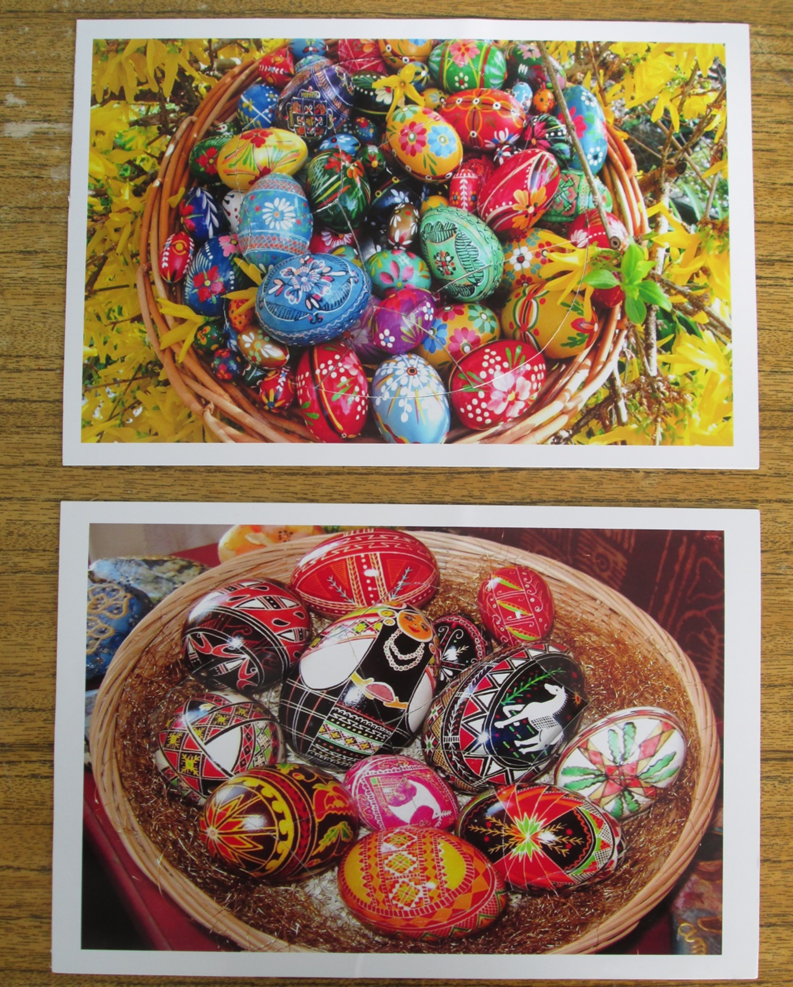 Наш социальный партнер – Добрянский историко-краеведческий музей, пригласил нас на праздник «ПАСХАЛЬНЫЕ ЗАБАВЫ».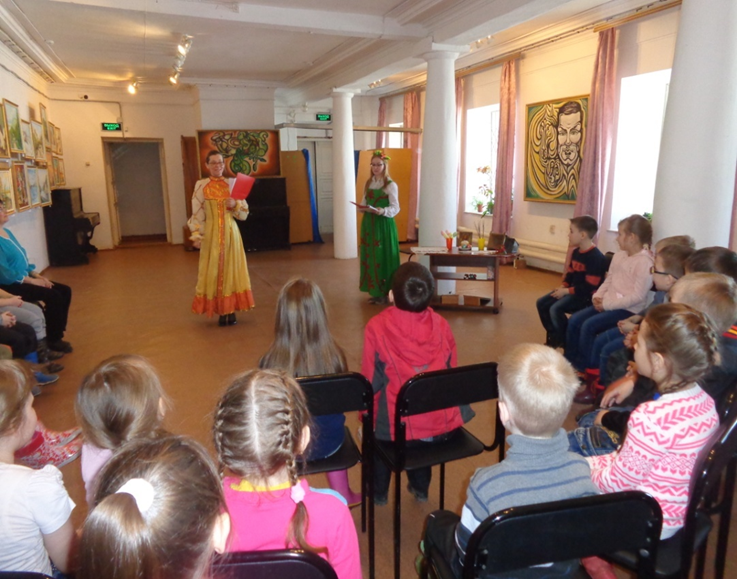 Детям очень понравились различные народные игры и забавы, в которые они самостоятельно продолжили играть в детском саду.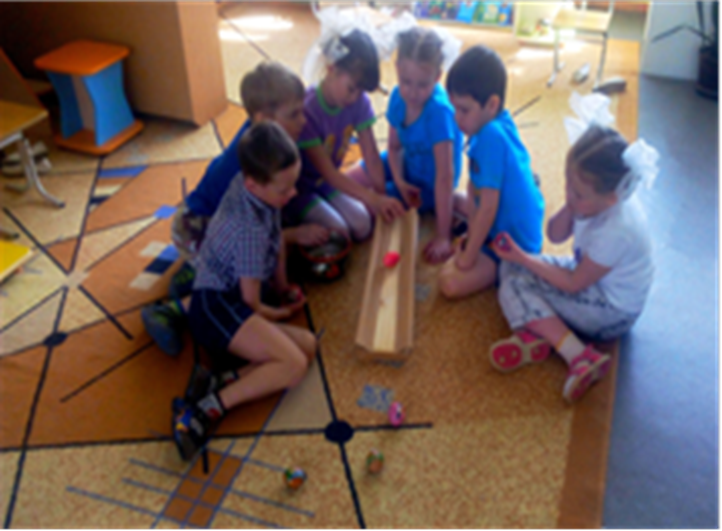 - Родители совместно с детьми приняли активное участие в изготовлении поделок к пасхе. Была организованна выставка «ПАСХАЛЬНОЕ ЧУДО».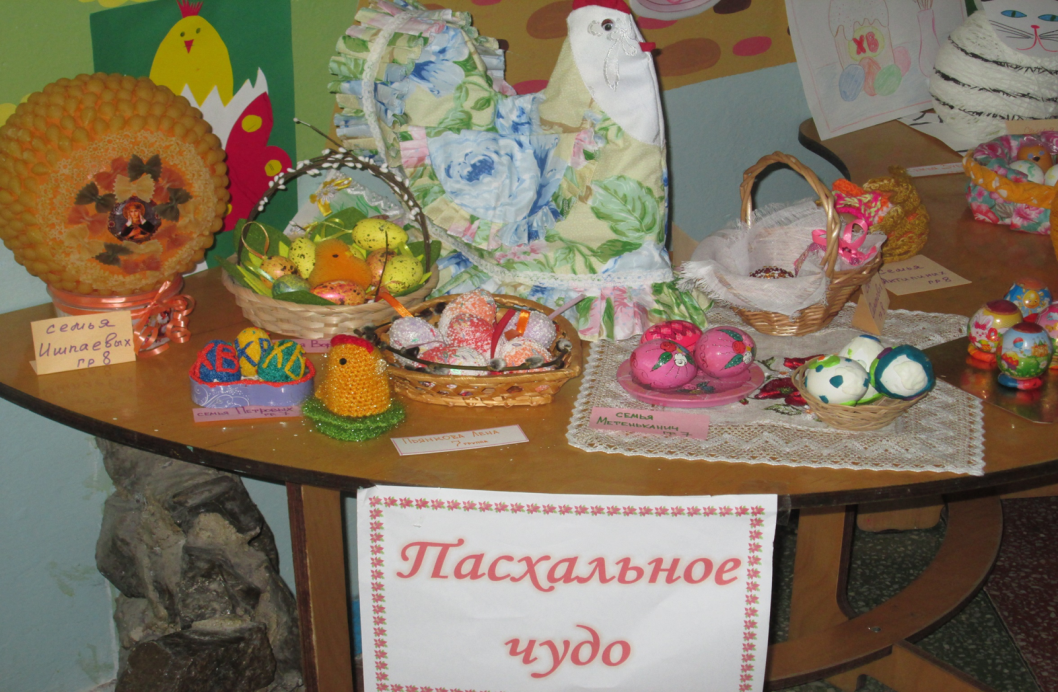 - Праздник Пасхи начался с прослушивания пасхального перезвона колоколов. Только в пасхальное воскресенье разрешалось любому, кто пожелает, звонить в церковные колокола. Звон колоколов и колокольчиков разносился по всей земле и символизировал продолжение жизни.Испокон веков люди верят в необычайную, чудесную силу колокольного звона. Перезвон колокольчиков – это пожелание здоровья, процветания, развития…-  Мы с детьми сами сделали пасхальные колокольчики и пожелали друг другу здоровья. -  А затем дети играли в традиционные пасхальные игры, в том числе и с колокольчиками.     В результате  целенаправленного, системно выстроенного  взаимодействия  музыкально руководителя, воспитателей,  родителей и социальных партнеров мы достигли следующих результатов:•  Познакомили детей (в общих чертах) с православной культурой в  соответствии с их возрастом.•    Пополнили знания  детей  о традициях и обычаях празднования православного праздника ПАСХА     Список литературы:1.«Дорогою добра» Концепция и программа социально-коммуникативного развития и социального воспитания дошкольников. Л.В. Коломийченко. Издательство «ТЦ СФЕРА»ДАТАМЕРОПРИЯТИЕПРОДУКТОТВЕТСТВЕННЫЕМартАнкетирование родителей.АнкетаЮдина И.В.Кычкина Е.В.Моисеева Н.С.МартЭкскурсия в храм.КонспектЮдина И.В.Кычкина Е.В.Моисеева Н.С.АпрельБеседа на тему«Светлая пасха»с преподавателемвоскресной школы.КонспектЮдина И.В.Кычкина Е.В.Моисеева Н.С.АпрельИзготовление поделокк Пасхе.ВыставкаКычкина Е.В.Моисеева Н.С.РодителиАпрельЭкскурсия в Добрянскийисторико-краеведческий музей.КонспектЮдина И.В.Кычкина Е.В.Моисеева Н.С.АпрельПраздник «ПАСХА».СценарийЮдина И.В.